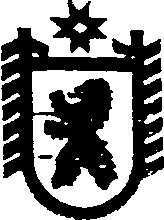 Республика КарелияАДМИНИСТРАЦИЯ СЕГЕЖСКОГО МУНИЦИПАЛЬНОГО РАЙОНАПОСТАНОВЛЕНИЕот  16  января  2017  года   №  17СегежаО признании утратившим силу постановление администрации Сегежского муниципального района от 13 октября 2015 г. № 898        Администрация  Сегежского муниципального района  п о с т а н о в л я е т: 1. Признать утратившим силу постановление администрации Сегежского муниципального района от 13 октября 2015 г. № 898 «Об  утверждении  перечня  муниципальных услуг, предоставляемых администрацией Сегежского   муниципального района, предоставление которых организуется в  многофункциональных  центрах предоставления государственных и муниципальных услуг в Республике Карелия».2.  Обнародовать настоящее постановление путем размещения в газете «Доверие» объявления  о его принятии с указанием времени и места ознакомления с ним, а также путем размещения официального текста настоящего постановления  в информационно-телекоммуникационной сети «Интернет» на официальном сайте администрации Сегежского муниципального района http://home.onego.ru/~segadmin.            Глава администрацииСегежского муниципального района                                                                   И.П.Векслер Разослать: в дело, УЭР, УД, Антоновой Е.Н., ОИТ, ЮО, УО, КМСиЗР, ОСиЖКХ – в электронном виде.	